_Skill-05_Piece_Movement_Summary		Revised: August 6, 2023KING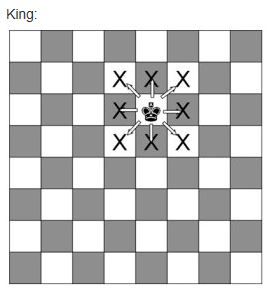 QUEEN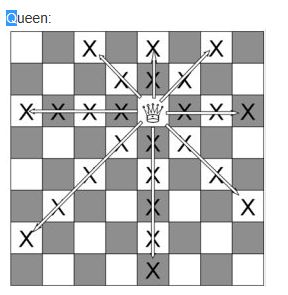 BISHOP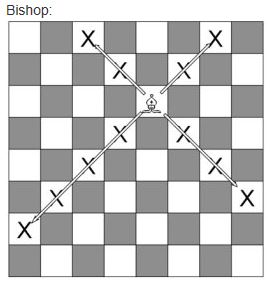 KNIGHT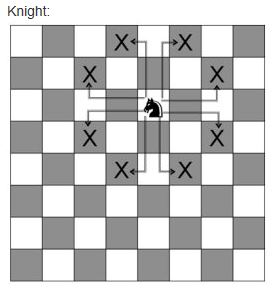 ROOK (Castle)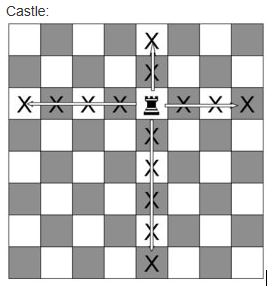 PAWN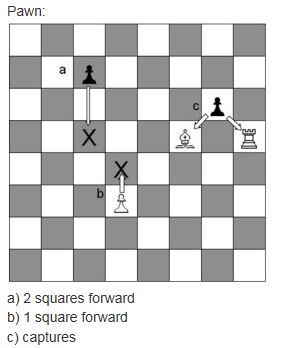 